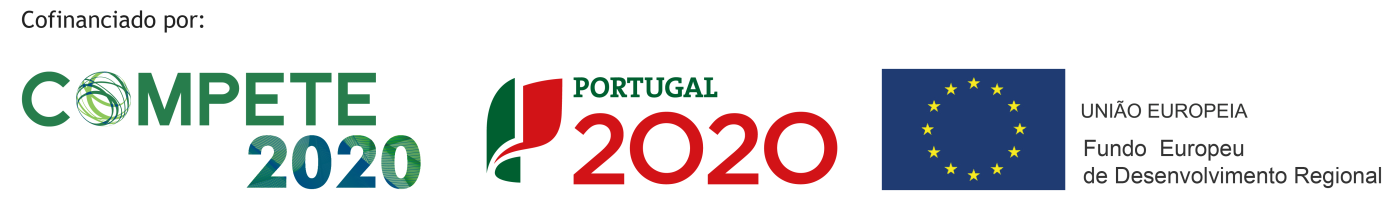 Designação do projeto| ASSOCIATIVE DESIGN - THE BEST OF PORTUGALCódigo do projeto| POCI-02-0752-FEDER-037670Objetivo principal| Reforçar a competitividade das pequenas e médias empresasData de aprovação |2018-07-17Data de início |2018-05-01Data de conclusão |2020-04-30Investimento total elegível| 3.676.304,04 €Apoio financeiro da União Europeia| 3.124.858,43 €Enquadramento|A marca ASSOCIATIVE DESIGN - THE BEST OF PORTUGAL surgiu em 2009 com a Missão de dinamizar um movimento de promoção das marcas nacionais de design. Pretende lançar desafios de desenvolvimento, inovação e visibilidade dos produtos portugueses, às empresas e marcas nacionais, que manifestem a pretensão de uma diferenciação internacional.Os projetos de dinamização da marca ASSOCIATIVE DESIGN - THE BEST OF PORTUGAL, desenvolveram-se em torno de ações orientadas para os produtos de madeira para a Fileira Casa (construção e decoração) visando a competitividade colectiva:•	Propondo-se apoiar, em mercados diversificados e de elevado potencial, a promoção externa da imagem do País e a internacionalização das empresas do sector.•	Constituindo-se como o primeiro projeto nacional de funcionamento em rede, através da promoção de uma Marca coletiva para o design e o mobiliário nacionais que se traduz, simultaneamente, na promoção do sector e do País.Síntese do projeto: Objetivos e resultados esperados|Objetivos:A ASSOCIATIVE DESIGN - THE BEST OF PORTUGAL pretende promover, através do presente projeto, a notoriedade internacional da inovação, design e tecnologia do mobiliário, decoração e materiais de construção decorativa portugueses nos segmentos de maior valor acrescentado.Ser reconhecida como uma referência na promoção do Design Português pelo mundo fora, construir uma nova imagem para o sector, identificar oportunidades de negócio emergentes e realizar uma internacionalização bem-sucedida, são os principais propósitos que a marca ASSOCIATIVE DESIGN se propõe desenvolver.Complementarmente, pretende induzir nas empresas processos de reflexão sobre os seus modelos de negócio, enquadrados pelas tendências internacionais de Design e pela observação dos mercados. Mas mais do que promover a notoriedade e o reconhecimento internacional da imagem de Portugal enquanto fonte de bens e serviços sofisticados e inovadores, os objetivos que definem o âmbito das ações do ASSOCIATIVE DESIGN, privilegiam modelos e conteúdos que induzam resultados efetivos de mudança no seio industrial do setor, relativos:1.À capacidade das empresas em se ENFOCAREM, tirando o máximo partido da sua atividade principal e rentabilizando as suas capacidades; em se EXPANDIREM, ampliando a sua atividade principal para novas áreas de negócio, mantendo as suas aptidões; ou em se REDEFINIREM, modificando a sua atividade principal para uma nova área de negócio. 2.À capacidade das empresas em planearem e desenvolvem ações que se sucedem e definem percursos de projeto, que privilegiam fases de CONCEÇÃO, em que as ideias são criadas, desenvolvidas e avaliadas, de DESENVOLVIMENTO, onde a ideia selecionada se define e se materializa num produto, de LANÇAMENTO, que introduz o produto no mercado, e de CONCRETIZAÇÃO, na qual se divulga e comercializa o produto, até ao fim do seu ciclo de vida. 3.À capacidade das empresas em desenvolverem e potenciarem ATIVOS e COMPETÊNCIAS únicas, sustentando e garantindo vantagens competitivas, que identificam e geram Ativos Estratégicos, que se distinguem da concorrência, e Competências Centrais, que identificam o que realizam singularmente bem. 4.À capacidade das empresas em desenvolverem produtos inovadores, através de processos de MUTAÇÃO e RECOMBINAÇÃO funcional, como principais fatores que potenciam o crescimento e diversidade nas empresas, orientados para a criação de novas soluções produtivas, favoráveis a novos contextos e produtos.Atividades:As atividades no projeto consistem na prospeção, conhecimento e acesso a novos mercados, em processos colaborativos de internacionalização, da partilha de conhecimento e capacitaçãopara a internacionalização e na promoção internacional integrada da oferta nacional.O presente projeto surge na continuidade do projeto nº 15265, terminado em abril de 2018, no sentido de ampliar e credibilizar as ações realizadas, , COM OS SEGUINTES DESCRITORES GERAIS:CRIAÇÃO DO ASSOCIATIVE DESIGN LABA criação de um espaço virtual de reflexão sobre Design, Tendências, Mercados e Indústria é vital para a capacitação e desenvolvimento de um setor criativo e gerador de valor, mas constituído por PME de cariz tradicional.O ASSOCIATIVE DESIGN LAB não será um laboratório físico, mas uma rede colaborativa de capacitação para a internacionalização, através da criação de uma plataformas de recolha e partilha de conhecimento e reflexão sobre os fatores críticos para o sucesso na abordagem a mercados externos.Inclui a atribuição dos Selos ASSOCIATIVE DESIGN a produtos selecionados por uma Comissão Técnica Independente, com intuito de reconhecer, divulgar e promover boas práticas de empresas, marcas e/ou produtos portugueses no âmbito da Incorporação do Design, Observação do Mercado, Identificação de Tendências e Reindustrialização.REFORÇO DA CAMPANHA DE COMUNICAÇÃO ABOVE THE LINECampanha coletivas de promoção internacional da marca ASSOCIATIVE DESIGN, através da definição de conteúdos e meios para a promoção da imagem e oferta nacionais nos mercados internacionais.REFORÇO DA CAMPANHA DE COMUNICAÇÃO BELOW THE LINEAções de marketing direto e relacional, relações públicas, eventos de promoção do sector e de Portugal, associados às presenças da "ASSOCIATIVE DESIGN - THE BEST OF PORTUGAL" nos mercados, dirigida a prescritores, opinion-makers, distribuidores e decoradores.REFORÇO DA PRESENÇA WEBAmpliação da capacidade de processamento do Portal ASSOCIATIVE DESIGN, que alberga um mostruário on-line de produtos e marcas com chancela ASSOCIATIVE DESIGN, de forma a que se torne robusto o suficiente para as necessidades de uma marca global.MOSTRAS FÍSICAS NOS PRINCIPAIS CIRCUITOS DO DESIGNConjunto restrito de iniciativas de promoção e divulgação física dos produtos nacionais de design para a  fileira casa, com o objetivo central da presença próxima dos profissionais, influenciadores e consumidores internacionais, em eventos de referência dos circuitos do design, sob uma marca que simboliza e promove os produtos portugueses ao mais alto nível. Os eventos selecionados dirigem-se públicos profissionais mas também ao consumidor global, órgãos de comunicação social, bloggers, prescritores, opinion makers, etc., dado o objetivo central de promoção e comunicação internacional da oferta nacional coletiva para criar externalidades positivas nas iniciativas direcionadas às vendas/exportações.AÇÕES DE DEMONSTRAÇÃO E DISSEMINAÇÃOEventos de Design em Portugal em que, além da replicação das mostras físicas consideradas para as semanas do Design de Milão, Paris, Londres, Nova Iorque, sejam apresentados os outputs do ASSOCIATIVE DESIGN LAB, realizados workshops e seminários sobre a temática das tendências internacionais, sejam projetados os suportes digitais produzidos no âmbito das ações de Promoção e Marketing e sejam realizados seminários, com presença de jornalistas internacionais, convidados a vir conhecer a oferta ASSOCIATIVE DESIGN in-locowww.associativedesign.com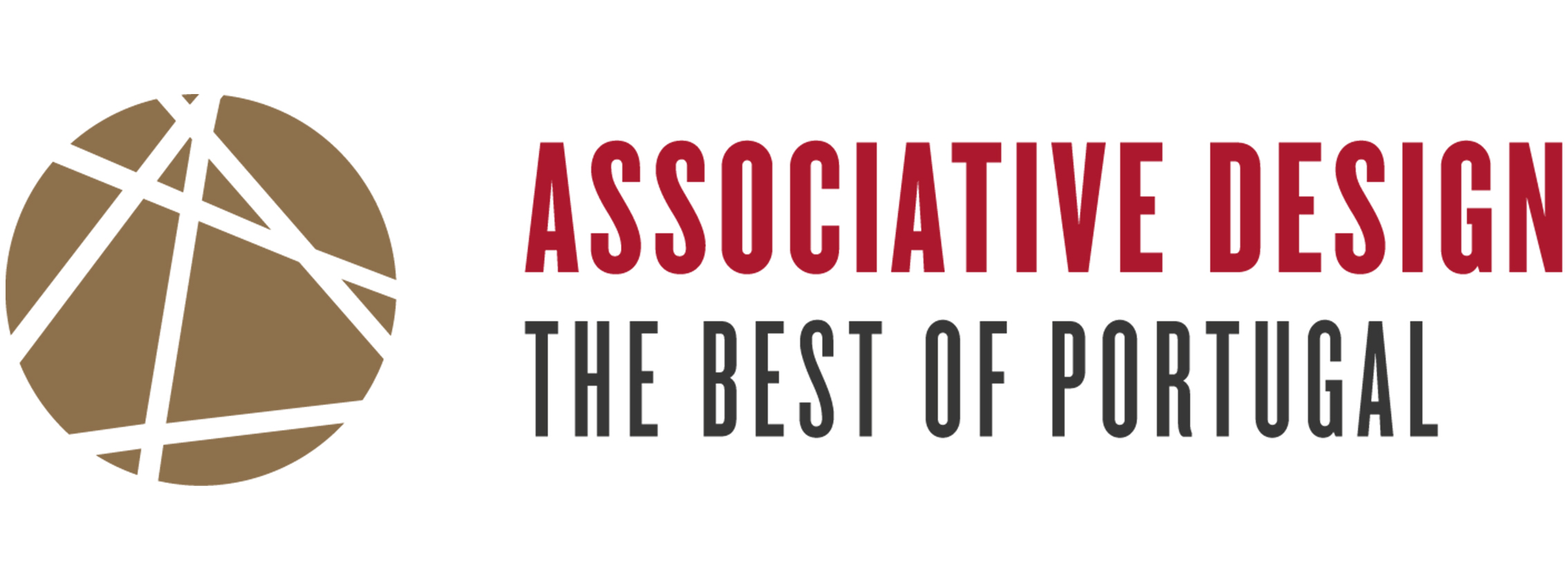 